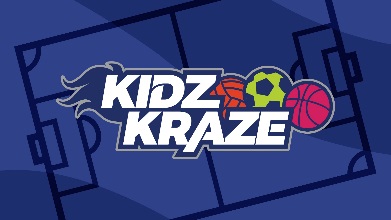 

A Parent’s Guide to Kidz KrazePark your vehicle at the Family Entrance (East) or Senior Adult Parking lots and walk toward the Chapel – First Floor.Check-In: Registration is available by grade in the Chapel Lobby. If you have pre-registered, please report to your child’s grade’s registration table to obtain his/her nametag, wristband, and group assignment.Doors open at 8:30 AM to accept children. Children must check-in at their grade’s registration table each day to obtain their nametag and wristbands. For pick-up, the parent or adult designated on the child’s registration form will need to present the matching wristband. After check-in, children can enter the Chapel. Children will be seated with their group in the Chapel. Look for signs indicating where each group is sitting. First Kids team members are available to help you find your child’s group.	Daily Schedule:Our Opening Rally begins promptly at 9:00 AM. Following the Opening Rally, groups follow a rotation schedule to Bible Study, Crafts, Games and Snacks. Our closing rally begins at 11:45 AM each day in each grade’s Closing Rally room. Check-Out:Dismissal for Kidz Kraze is at 12:00 Noon each day. Please report to your child’s Closing Rally room with matching wristband from Check-In to pick up your child. Children will only be dismissed once they have shown a matching wristband by the parent or adult designated on the child’s registration form. Closing Rally rooms are:1st Grade – Room 125 – Follow RED line2nd Grade – Room 188 – Follow YELLOW line3rd Grade – Room 115 – Follow BLUE line4th Grade – Fellowship Hall – Follow GREEN line5th and 6th Grades – Chapel Sports Camp:If your child has registered for Sports Camp, please ensure your child brings a sack lunch each day. Pick-Up for Sports Camp is at 4:00 PM and is located at Campus West. Parents should also bring photo identification for Sports Camp pick-up.Missions Offering:We are collecting money for missions. Please drop off your money donations in the BOYS or GIRLS bucket.Connect With Us:The latest news from our First Kids team is available on Facebook (search 1st Euless Kids) and on our website at www.firsteuless.com.  